Wydrukuj i wytnij, włóż pisanki za pomocą słomki do koszyka 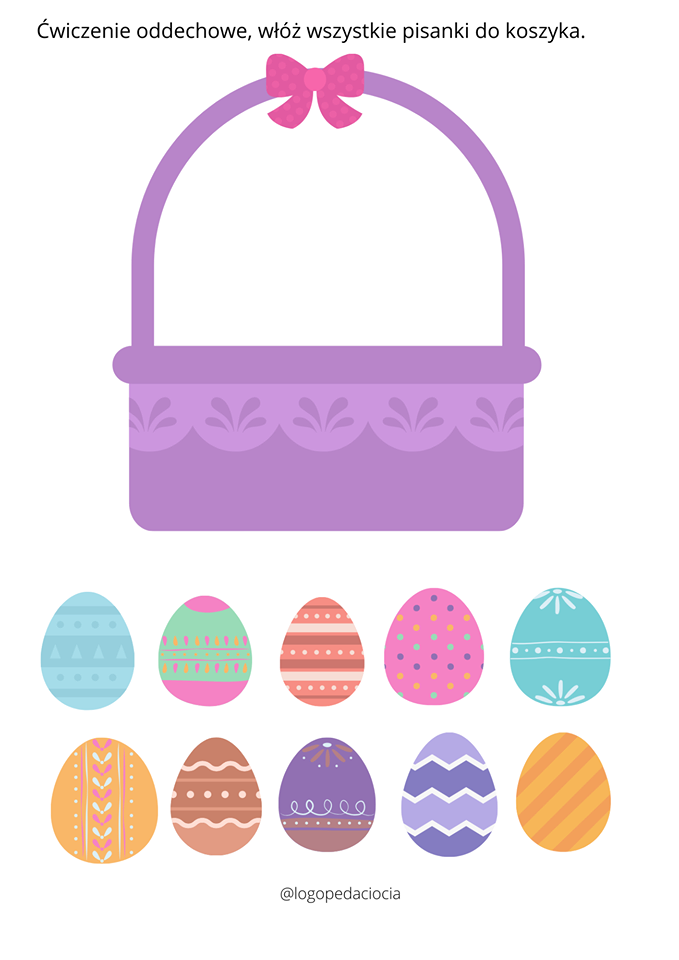 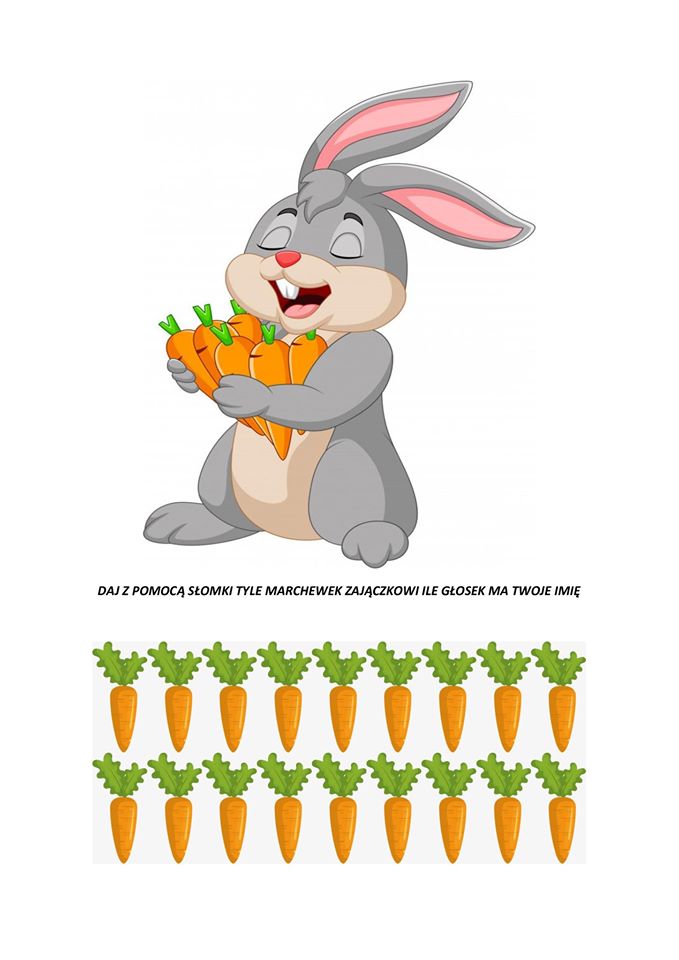 